In the Name of Allah, the Most Compassionate, the Most MercifulACLASSIFICATION of  ALMIZAN   THE INTERPRETATION OF HOLY QURANBOOK   TENThe Perceptual, Emotional, and Intellectual Systems of HumanBY:  Great AllamehSeyyed Mohammad Hossein Taba-TabaiiEdited, Summarized, Classified, and Translated by:Seyyed Mehdi Amin2016"Allameh" Ayatollah Seyyed Mohammad Hossein Taba-Tabaii & His Masterpiece: " ALMIZAN, THE INTERPRETATION OF HOLY QURAN"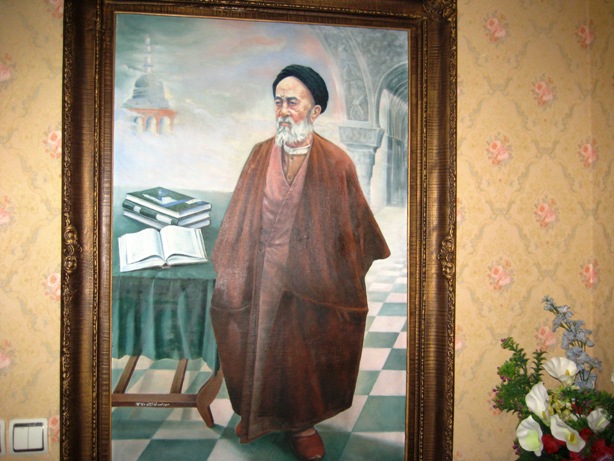 Image of Allameh                                                                                             ( Oil Painting. Work: Seyyed Mehdi Amin, 1370 )CONTENTS:) Red Lines was Translated )BOOK  Ten: The Perceptual, Emotional, and Intellectual System of HumanChapter One:    Perceptions 	6Perceptions Granted to Human 	6Types of Human PerceptionsTypes of Human Perceptions in View of Qur'an:1- (Zann )         Thought /Guess2- (Hosban)      Counting/Calculating3- (She'our)   Common Sense/ Consciousness4- ( Zekr )       Remembrance/ Memorize/Praising5- (Erfan/Ma'ra'fat)    Insight/Knowledge6- (Fahm)       Understanding/Comprehension7- (Fegh'he)    Jurisprudence8- (Dera'yat/Dark)   Insight/Perception9- (Yaghin)      Certainty10- (Fekr)         Thoughts/Memorize11- (Ra'y)         Opinion/Viewpoint12- (Za'a'm)     Opinion/Guess13- ( Elm)         Science/Knowledge14- (Hefz)         Preserve/Memorize15- (Hekmat)  Wisdom16- (Khebrat)      Expertness/Skillfulness17- (Shaha'dat)   Witnessing/Observing18- ( Agh'l)          Intellect/Reason/Wisdom19- (Fatwa)          Fatwa/Decree20- ( Bacir'at)      Insight/VisionPerception of Human First NeedHuman Perceptions and the Cognition of GodDisorder Agents at Human Perceptions Human Perceptions and Emotions, the Influence Spot of SatanRelationship of Human Perceptions with Time and HappinessPerceptions in other CreaturesChapter Two:    Feelings and InstinctsFeelings and InstinctsFeeling of Peace and Tranquility, its Natural Basis Feeling of Humility(Awe) and its Difference from Fear Patients with AngstGreed, a Genetic SenseHuman Instinct of Recruitment and ExploitationChapter Three: Intellectual System and Divine System of Human ThinkingHuman Equipping with Devices of Feeling and ThinkingImportance of Correct Thinking in Human LifeThinking and Perception, Intermediaries between Man and his Deeds(Human Practical Sciences)Coordination of Logical Principles with Innate Thinking SystemHuman Nature: the Base of Human Thinking and Cognition System Contradiction between Innate Awareness and TendenciesThe Role of Virtue in Human's Return to Natural System and Healthy ThinkingEffect of Man's Natural Judgment on his Intellectual DevelopmentKinds of Natural Pleasures and Human's Intellectual PleasuresGenetic Adornment of Intellectual Pleasures and DeedsChapter Four :  Visions and DreamsDefinition of Incarnation(Representation), and Reality of External IdentityInvolvment of Imaginations and Perceptions in Form of IncarnationDream and Hadith-Breath(Self-Telling)Difference Between Death with SleepingThe Historical, Islamic, and Scientific Conception of Dream Categorizing the Dreams:    1- Dreams arising of Sensual Imaginations    2- Impact of the Individual Peculiarities in Dream    3- The Real DreamsScientific Analysis of the Real Dreams:    1- Relation of Dreams with Outbreak of Events through Transmission     2- The Clarity Degree of Dreams    3- Exemplification and Interpretation by Counterpart or Anti-Accident    4- Confusion and Interlocking - the Sequence of Transmissions, and Difficulty in InterpretingDream in View of QuranChapter Five :  Special PerceptionsSpecial Perceptions - InsightSeeing with Eye and Seeing without Eyes Insight of Human in SelfdomWhat Time the Insight of Man Gets on?The Means to Create InsightThe Veil between Human and God Kinds of Acts Hidden from Human SenseThe Relationship of  HumanWill with SupernaturalInculcation and the Reality of Summoning the SpiritsCoordination of the Human Will with the Will of GodSpecial Perception of ProphecyDifferences of Special Perceptions with Intellectual and Mental PerceptionsInnocence - Deny of Fault in Special PerceptionsUnderstanding the Satanic or Angelic Memories or InductionsChapter OnePerceptionsPerceptions Granted to Human «عَلَّــمَ الاِنْســانَ مـــا لَـــمْ يَعْلَــــمْ!» (5/علق)"And He taught man what he did not Know !" (Holy Quran: Alaq. 5. )The word God, who created the human kind, entrusted within him the powers of Perception, as Eyes, Ears and Inner Senses. He granted him also an intellectual force, with which he could find information on current events, as well as the information on the past or future.  And by this way he could find a kind of surrounding awareness to the events of Universe.In Surah Alaq in Verse 5, Says:"And He taught man what he did not Know!"And in Surah Nahl  in Verse 78 Says:" And Allah brought you out from the wombs of your mothers when you knew nothing; and bestowed on you Hearing and Sight and Heart…!"And in Surah Baqareh  in Verse 31 Says:" And He taught Adam all of the names [ of beings and things existing in the whole Universe …!] "God chose a kind of existential quality for human kind which is able to communicate with everything, and take advantage of everything, directly or by means of other equipment, as we observe it in his intellectual manners and industrial procedures, God Said:"He is the One Who created for you all Thingsthat are on the earth…!"(Holy Quran. Baqareh, 29,)Again Said:"And Allah has subjected for you Whatever is inthe Heavens and on the Earth…!"(Holy Quran. Jacieh, 13,)Man, by help of his intellectual power and conquering relationship with all other creatures, has succeeded to provide a bunch of nominal sciences to possess the objects and to effect on the  creatures outside himself, to take use of them in his existence and survival.(Almizan v. 3, p. 162.)   Translation is to be continued  !!